Девятая сессия Собрания депутатов Килемарского муниципального районаРеспублики Марий Эл седьмого созываРЕШЕНИЕСобрания депутатов  Килемарского муниципального района                  от 16 декабря 2020 года №96О присвоении звания «Почетный гражданин Килемарского муниципального района»	В соответствии с  решением от 18.10.2006 №236 «Об утверждении Положения о звании «Почетный гражданин Килемарского муниципального района» Собрание депутатов Килемарского муниципального района  р е ш и л о:	1. Присвоить звание Почетный гражданин Килемарского муниципального района   	- Алатайкиной Надежде Ивановне – Ардинское сельское поселение;	-Ивановой Валентине Харлампьевне – Нежнурское сельское поселение;	- Кольцову Владимиру Ильичу – Юксарское сельское поселение;	- Яшкиревой Галине Васильевне – Кумьинское сельское поселение.Глава Килемарскогомуниципального района                                             Н. Сорокинпгт. Килемары, 2020№96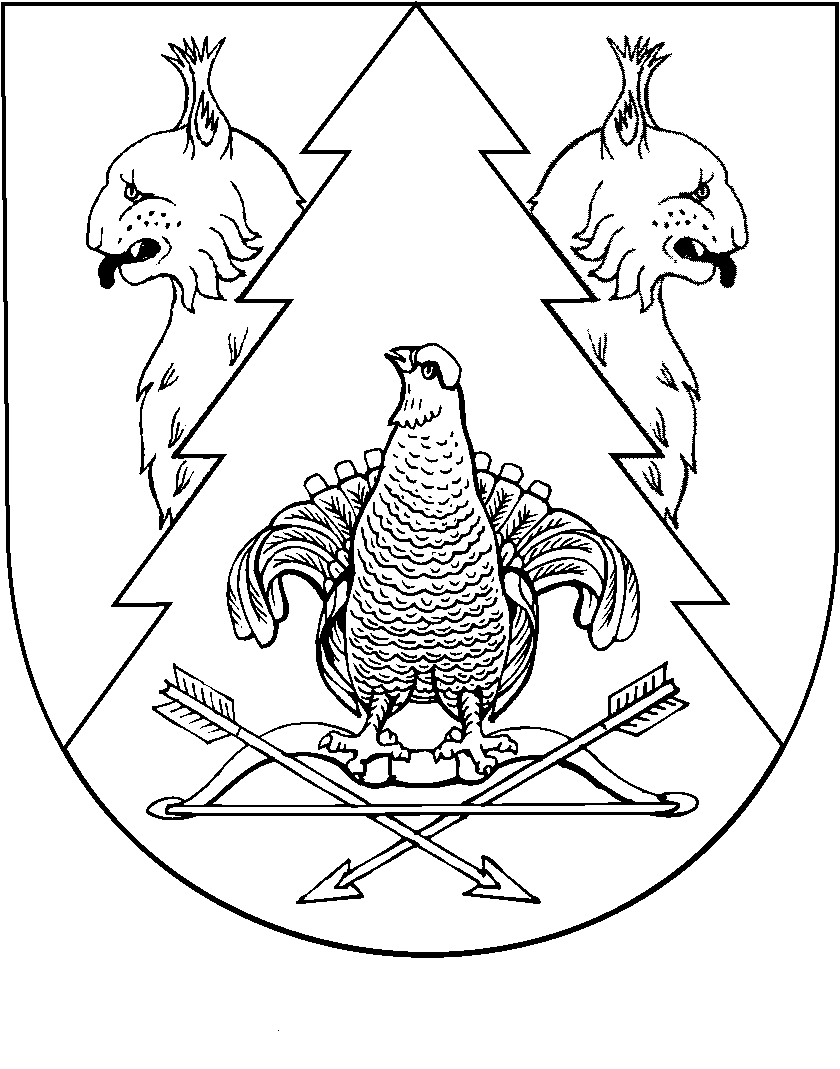 